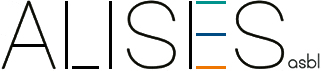 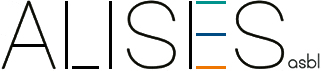 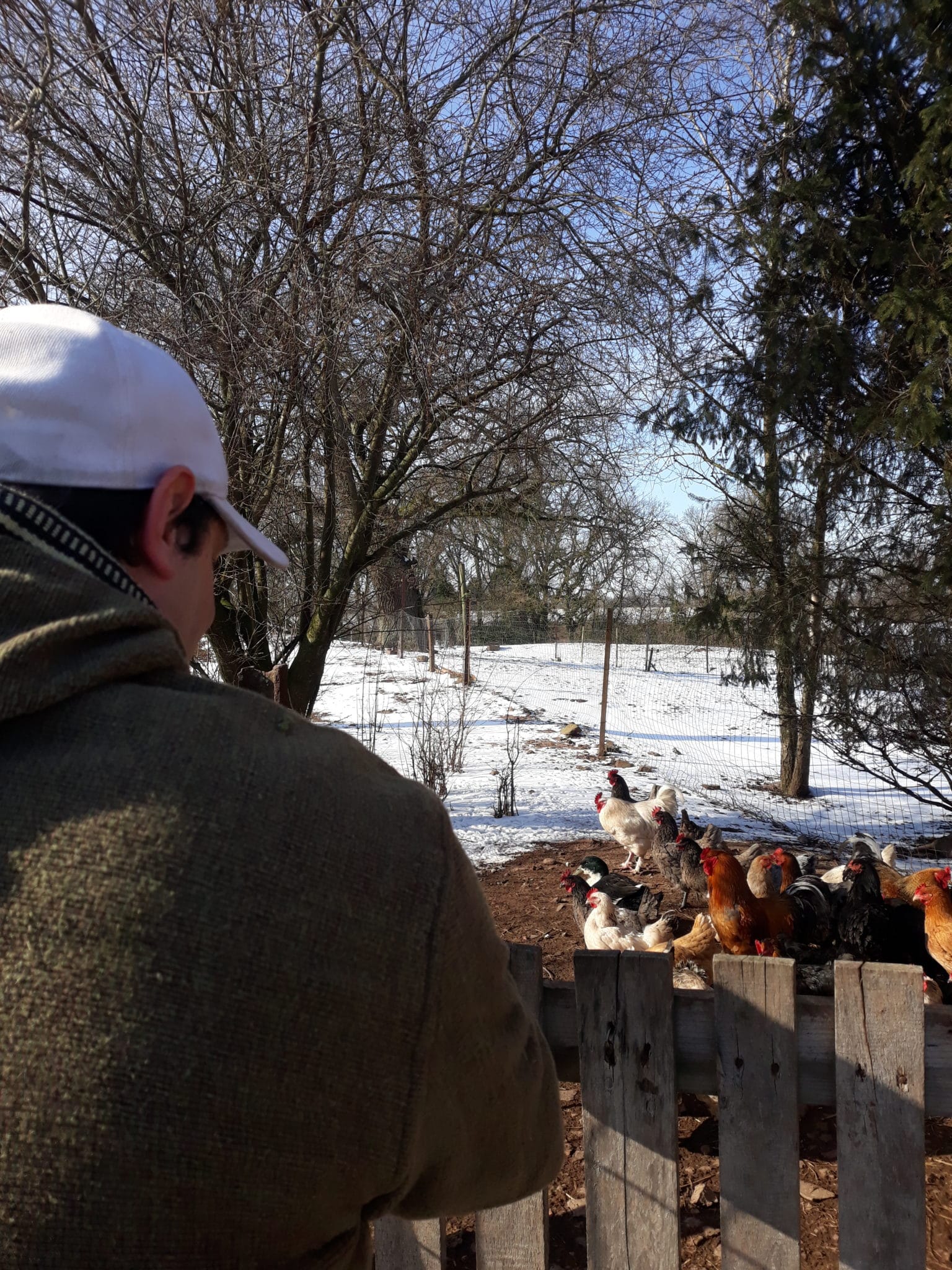 Introduction Une année 2020 chahutée	7L’équipe au 31 décembre 2020	8Le CRF Alba est constitué de :	8+  Renforts Maribel Social :	8+ Projet Fonds Social Européen FSE	8+ Renfort « Fin de carrière » :	8+ Projet « Alba se met au vert :	8Trajet de prise en compte	9Collaboration avec « Le réseau »	10Données statistiques CRF Alba	10Nombre de bénéficiaires (Total 54)	11Pyramide des âges 2020	11Situation socioprofessionnelle 2020	12Situation d’habitation 2020	12Troubles psychiatriques principaux 2020	13Durée de la PEC (Prise en compte) 2020	13Données statistiques jobcoaching	14Nombre de Prise en Compte en 2020	14Genre des PEC toujours en cours au 31/12/2020	14Actions d’insertions réalisées en 2020	15Troubles psychiatriques (plusieurs diagnostics parfois pour la même personne) des PEC toujours en cours au 31/12/2020	15Pyramide des âges des PEC toujours en cours au 31/12/2020	16Situation socio-professionnelle 2020	16Conclusions	17« Il est des aventures qui démarrent en trombe,  il est des histoires qui continuent de s’écrire, il est des plaisirs qui se partagent.»« Mourir en bonne santé est le vœu le plus cher pour tout bon vivant »— Pierre DacIntroduction
Une année 2020 chahutéeSi c’est dans la difficulté qu’on reconnaît les mérites, l’équipe d’Alba est à la hauteur. S’inventer animateur d’atelier en ligne, informaticien spécialiste de la visio-conférence, en constante adaptation face aux directives et à l’évolution de la pandémie était et est toujours un exercice d’acrobate.Nous sommes toujours en lien avec nos bénéficiaires, nous avons développé beaucoup d’énergie et de créativité pour les maintenir en éveil et en programme dans notre centre. Nos réussites sont fluctuantes, certains bénéficiaires ont décroché d’autres pas. On peut constater que les inégalités ont eu tendance à s’accentuer, les « isolés » le sont un peu plus, les « craintifs » également et les « optimistes » ont surmonté la vague.Le bateau Alba continue de voguer, le voyage est plus difficile, il n’en demeure pas moins grisant. — Angelo Di GiuseppeL’équipe au 31 décembre 2020 Le CRF Alba est constitué de :+  Renforts Maribel Social :+ Projet Fonds Social Européen FSE+ Renfort « Fin de carrière » : + Projet « Alba se met au vert : Trajet de prise en compte Collaboration avec « Le réseau »Toutes les collaborations précédentes se sont réinventées mais les liens sont restés. La solidarité entre les structures n’est pas un vain mot.Je souhaite insister cette année dans ce chapitre sur les réunions de fédération. La fédération employeur Santhéa a été et est toujours d’une grande nécessité pour nos Crf. Elle a été très présente avec des réunions hebdomadaires au plus fort de la crise pour nous soutenir, nous accompagner à garder le cap. Elle a été un relais très efficace vers les autorités. Beaucoup de nos interrogations ont trouvé un écho favorable grâce à leurs interventions.La FSPST (Fédération des structures psycho-sociaux thérapeutiques) est présente en commission de revalidation à l’Aviq, elle rencontre également le cabinet ministériel chaque semaine. Les informations et les revendications par son intermédiaire étaient importantes et nécessaires.Nous avons également maintenu les relations avec les partenaires habituels et nous avons tenté de maintenir nos activités de partenariats.Données statistiques CRF AlbaLes données statistiques CRF Alba (entrées du 01/01/2020 au 31/12/2020Données statistiques jobcoachingLe Nombre total d’accompagnement de parcours et de carrière pour l’année 2020 est de 42 bénéficiairesConclusionsEn 2020, nous avons réalisé en présentiel 65% de notre capacité, le soutien financier de l’Aviq est essentiel pour notre pérennité. Cela ne veut pas dire que nous avons moins travaillé, bien au contraire, les liens avec nos bénéficiaires ont été maintenus et l’énergie développée a été conséquente. L’année 2020 a aussi mis en avant le besoin de rythme, je dirai de routine nécessaire pour notre institution, les programmes ont besoin de régularité pour être efficace, nos bénéficiaires ont besoin de cette régularité et de cette intensité. Souhaitons que 2021 soit plus clément. Laura ANGELINIAssistante en psychologieSébastien BOURGEOISErgothérapeuteIsabelle DELERSSecrétaire – comptableAngelo DI GIUSEPPEDirecteur - assistant socialCindy ETIENNEAssistante social - JobcoachAllison GRANDJEANPsychologueDr Xavier HARDYPsychiatreAntonietta LEONEPsychologueTeresa MANCINIAssistante socialNathalie MEYNSBRUGGENSecrétaireDaniela TAORMINAPsychologueAmandine TOMBINIPsychologueLaura ANGELINIAssistante en psychologieJohan DE GELASAssistant social Caty HUETTechnicienne de surfaceAmandine TOMBINIPsychologueHilkiah VRANCKXErgothérapeutePierre BOURGUIGNONAccompagnateur – assistant socialCindy ETIENNECoordinatrice